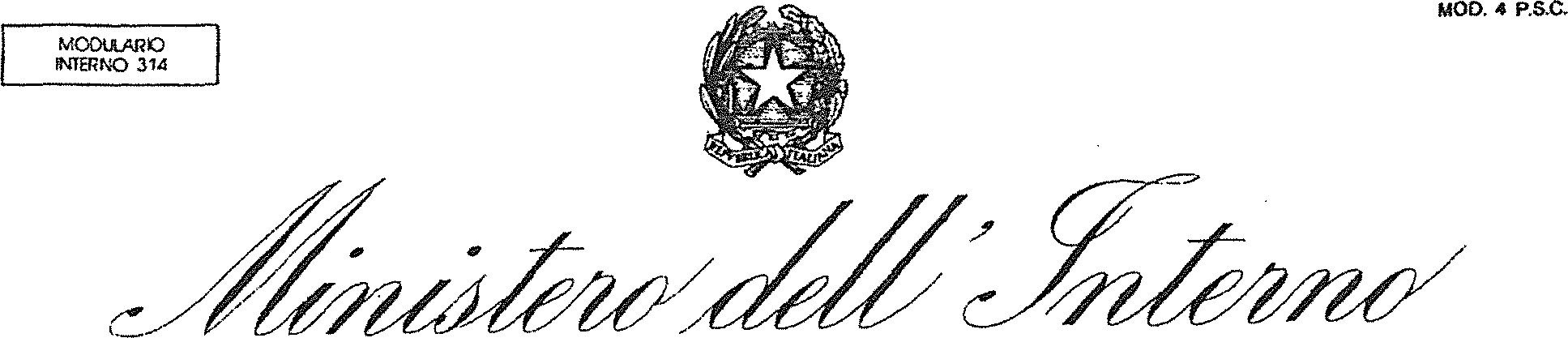                                                             DIPARTIMENTO DELLA PUBBLICA SICUREZZA                      AUTODICHIARAZIONE AI SENSI DEGLI                                                            ARTT. 46 E 47 DEL D.P.R. 28 DICEMBRE 2000,  N. 445Il sottoscritto                                                   , nato il                                   ,a                                      ,residente  in                                                             ,  via                                                                           , identificato a mezzo                            , nr.                       utenza telefonica                                 ,consapevole delle conseguenze penali previste in caso di dichiarazioni mendaci a pubblico    ufficiale (art 495 c.p.)                                     DICHIARA SOTTO LA PROPRIA RESPONSABILITÀdi essere a conoscenza delle misure di contenimento del contagio di cui al combinato disposto all’art. 1, del Decreto del Presidente del Consiglio dei Ministri 8 marzo 2020 e dell’art. 1, comma 1, del Decreto del Presidente del Consiglio dei Ministri del 9 marzo 2020 concernenti lo spostamento delle persone fisiche all’interno di tutto il territorio nazionale; di non essere sottoposto alla misura della quarantena e di non essere risultato positivo al virus COVID-19 di cui all’articolo 1, comma 1, lettera c) del Decreto del Presidente del Consiglio dei Ministri dell’8 marzo 2020;di essere a conoscenza delle sanzioni previste, dal combinato disposto dell’art. 3, comma 4, del D.L. 23 febbraio 2020, n.6 e dell’art.4, comma 1, del Decreto del Presidente del Consiglio dei Ministri dell’ 8 marzo 2020 in caso di inottemperanza delle predette misura di contenimento (art. 650 C.P. salvo che il fatto non costituisca più grave reato);Che lo spostamento è determinato da:comprovate esigenze lavorative;situazioni di necessità;motivi di salute;rientro presso il proprio domicilio, abitazione o residenza.A     questo     riguardo,   dichiara    che (LAVORO PRESSO…., STO RIENTRANDO AL MIO DOMICILIO SITO IN …., DEVO EFFETTUARE UNA VISITA MEDICA ….,ALTRI MOTIVI PARTICOLARI….ETC…)_____________________________________________________________Data, ora e luogo del controlloFirma del dichiarante                                                                                L’Operatore di Polizia                                                            DIPARTIMENTO DELLA PUBBLICA SICUREZZA                      AUTODICHIARAZIONE AI SENSI DEGLI                                                            ARTT. 46 E 47 DEL D.P.R. 28 DICEMBRE 2000,  N. 445Il sottoscritto                                                   , nato il                                   ,a                                      ,residente  in                                                             ,  via                                                                           , identificato a mezzo                            , nr.                       utenza telefonica                                 ,consapevole delle conseguenze penali previste in caso di dichiarazioni mendaci a pubblico    ufficiale (art 495 c.p.)                                     DICHIARA SOTTO LA PROPRIA RESPONSABILITÀdi essere a conoscenza delle misure di contenimento del contagio di cui al combinato disposto all’art. 1, del Decreto del Presidente del Consiglio dei Ministri 8 marzo 2020 e dell’art. 1, comma 1, del Decreto del Presidente del Consiglio dei Ministri del 9 marzo 2020 concernenti lo spostamento delle persone fisiche all’interno di tutto il territorio nazionale; di non essere sottoposto alla misura della quarantena e di non essere risultato positivo al virus COVID-19 di cui all’articolo 1, comma 1, lettera c) del Decreto del Presidente del Consiglio dei Ministri dell’8 marzo 2020;di essere a conoscenza delle sanzioni previste, dal combinato disposto dell’art. 3, comma 4, del D.L. 23 febbraio 2020, n.6 e dell’art.4, comma 1, del Decreto del Presidente del Consiglio dei Ministri dell’ 8 marzo 2020 in caso di inottemperanza delle predette misura di contenimento (art. 650 C.P. salvo che il fatto non costituisca più grave reato);Che lo spostamento è determinato da:comprovate esigenze lavorative;situazioni di necessità;motivi di salute;rientro presso il proprio domicilio, abitazione o residenza.A     questo     riguardo,   dichiara    che (LAVORO PRESSO…., STO RIENTRANDO AL MIO DOMICILIO SITO IN …., DEVO EFFETTUARE UNA VISITA MEDICA ….,ALTRI MOTIVI PARTICOLARI….ETC…)_____________________________________________________________Data, ora e luogo del controlloFirma del dichiarante                                                                                L’Operatore di Poliziafficer